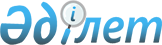 Об утверждении критериев оценки степени риска и формы проверочного листа в сфере частного предпринимательства за соблюдением законодательства Республики Казахстан о языках в части размещения реквизитов и визуальной информации
					
			Утративший силу
			
			
		
					Совместный приказ Министра культуры и информации Республики Казахстан от 29 марта 2013 года № 70 и Первого Заместителя Премьер-Министра Республики Казахстан - Министра регионального развития Республики Казахстан от 29 марта 2013 года № 01-04-03/27нқ. Зарегистрирован в Министерстве юстиции Республики Казахстан 29 апреля 2013 года № 8440. Утратил силу совместным приказом и.о. Министра культуры и спорта Республики Казахстан от 25 июня 2015 года № 221 и и.о. Министра национальной экономики Республики Казахстан от 30 июня 2015 года № 476

      Сноска. Утратил силу совместным приказом и.о. Министра культуры и спорта РК от 25.06.2015 № 221 и и.о. Министра национальной экономики РК от 30.06.2015 № 476 (вводится в действие по истечении десяти календарных дней после дня его первого официального опубликования).      В соответствии с пунктом 7 статьи 25 Закона Республики Казахстан от 11 июля 1997 года «О языках в Республике Казахстан» и пунктом 4 статьи 13 Закона Республики Казахстан от 6 января 2011 года «О государственном контроле и надзоре в Республике Казахстан» ПРИКАЗЫВАЕМ:



      1. Утвердить:



      1) критерии оценки степени риска в сфере частного предпринимательства за соблюдением законодательства Республики Казахстан о языках в части размещения реквизитов и визуальной информации согласно приложению 1 к настоящему совместному приказу;



      2) форму проверочного листа в сфере частного предпринимательства за соблюдением законодательства Республики Казахстан о языках в части размещения реквизитов и визуальной информации согласно приложению 2 к настоящему совместному приказу.



      2. Комитету по языкам Министерства культуры и информации Республики Казахстан в установленном законодательством порядке обеспечить:

      1) государственную регистрацию настоящего совместного приказа в Министерстве юстиции Республики Казахстан;

      2) после государственной регистрации настоящего совместного приказа его официальное опубликование в средствах массовой информации;

      3) размещение настоящего совместного приказа на официальном интернет-ресурсе Министерства культуры и информации Республики Казахстан.



      3. Контроль за исполнением настоящего совместного приказа возложить на вице-министра культуры и информации Республики Казахстан Кырыкбаеву А.О.



      4. Настоящий совместный приказ вводится в действие по истечении десяти календарных дней после дня его первого официального опубликования.

Приложение 1      

к совместному приказу   

Министра культуры и информации

Республики Казахстан    

от 29 марта 2013 года № 70   и Первого заместителя      

Премьер-Министра Республики Казахстан

- Министра регионального развития

Республики Казахстан        

от 29 марта 2013 года № 01-04-03/27нқ 

Критерии

оценки степени риска в сфере частного предпринимательства за

соблюдением законодательства Республики Казахстан о языках в

части размещения реквизитов и визуальной информации

      1. Настоящие Критерии оценки степени риска в сфере частного предпринимательства в области реквизитов и визуальной информации (далее – Критерии) разработаны в соответствии с законами Республики Казахстан от 11 июля 1997 года «О языках в Республике Казахстан» и от 6 января 2011 года «О государственном контроле и надзоре в Республике Казахстан» (далее – Закон).



      2. В настоящих Критериях используются следующие понятия:

      1) субъекты контроля – субъекты частного предпринимательства в ходе своей деятельности использующие реквизиты и визуальную информацию за соблюдением законодательства Республики Казахстан о языках в части размещения реквизитов и визуальной информации;

      2) риск – вероятность причинения вреда общественным отношениям, законным интересам физических и юридических лиц, в результате не соблюдения требований к реквизитам и визуальной информации в соответствии с Законом со стороны субъектов частного предпринимательства.



      3. Критерии в сфере частного предпринимательства за соблюдением законодательства Республики Казахстан о языках в части размещения реквизитов и визуальной информации подразделяются на:

      1) объективные, основанные на значимости рисков, в зависимости от осуществляемого вида деятельности субъектов контроля;

      2) субъективные, определяемые в зависимости от допущенных субъектами контроля нарушений законодательства о языках в части размещения реквизитов и визуальной информации, выявленных по результатам проверок.



      4. Первичное отнесение субъектов контроля к группам риска осуществляется с учетом объективных критериев.



      5. Последующее отнесение субъектов контроля к группам риска осуществляется с учетом субъективных критериев.



      6. В зависимости от степени риска субъекты контроля относятся к группам высокого, среднего либо незначительного риска с периодичностью проведения плановых проверок не чаще:

      одного раза в год – при высокой степени риска объектов;

      одного раза в три года – при средней степени риска объектов;

      одного раза в пять лет – при незначительной степени риска объектов.



      7. Первично все субъекты контроля относятся к группе незначительной степени риска.



      8. Баллы по критериям риска суммируются для определения общего суммарного итога.



      9. Результаты суммарного итога используются для распределения субъектов контроля по соответствующим степеням риска, в следующем порядке:

      1) к группе незначительной степени риска относятся субъекты контроля, набравшие от 0 до 2 баллов включительно;

      2) к группе средней степени риска относятся субъекты контроля, набравшие от 3 до 9 баллов включительно;

      3) к группе высокой степени риска относятся субъекты контроля, набравшие свыше 10 баллов.



      10. Если в ходе проверок в течение календарного года (полугодия) на объекте выявлены либо не были выявлены нарушения, то при формировании плана проверок на предстоящее полугодие объекты, в зависимости от количества набранных баллов переводятся из группы в группу независимо от последовательности групп, либо остаются в соответствующей группе.



      11. Критериями оценки степени риска являются следующие:

      несоблюдение составления текстов на государственном и русском языках печатей, штампов организаций независимо от форм собственности – 2 балла;

      несоблюдение составления текстов на государственном и русском языках (при необходимости и на других языках) бланков, вывесок, объявлений, рекламы, прейскурантов, ценников и другой визуальной информации – 3 балла;

      отсутствие необходимой информации на государственном и русском языках на товарных ярлыках (этикетках) со специальными сведениями, маркировках, инструкциях к товарам, производимым в Казахстане – 3 балла;

      отсутствие перевода необходимой информации на государственном и русском языках на товарных ярлыках (этикетках) со специальными сведениями, маркировках, в инструкциях к товарам зарубежного производства – 3 балла;

      несоблюдение порядка расположения текстов всех видов визуальной информации – 3 балла.



      12. Отбор субъектов контроля на проведение плановой проверки внутри одной группы риска осуществляется по принципу:

      1) наибольшему не проверенному периоду;

      2) наибольшему количеству набранных баллов.

Приложение 2            

к совместному приказу       

Министра культуры и информации  

Республики Казахстан        

от 29 марта 2013 года № 70     

и Первого заместителя       

Премьер-Министра - Министра      

регионального развития        

Республики Казахстан         

от 29 марта 2013 года № 01-04-03/27нқ 

Форма                                 

 Проверочный лист

      в сфере частного предпринимательства за соблюдением

законодательства Республики Казахстан о языках по проверкам

              реквизитов и визуальной информацииГосударственный орган, назначивший проверку ________________________

____________________________________________________________________

Акт о назначении проверки __________________________________________

                                         (№, дата)

Наименование проверяемого субъекта _________________________________

___________________________________________________________________

                                       ИИН/БИНАдрес места нахождения ____________________________________________Проверку проводил (и) ______________ _________ _____________

                       (должность)    (подпись) (фамилия, имя и

                                           отчество при наличии)

                     ________________ _________ ____________

                        (должность)   (подпись) (фамилия, имя и

                                           отчество при наличии)Руководитель

субъекта контроля ________________ _________ __________________

                    (должность)    (подпись)    (фамилия, имя и

                                            отчество при наличии)
					© 2012. РГП на ПХВ «Институт законодательства и правовой информации Республики Казахстан» Министерства юстиции Республики Казахстан
				Министр культуры и информации

Республики Казахстан

______________М. Кул-МухаммедПервый Заместитель

Премьер-Министра Республики

Казахстан – Министр

регионального развития

Республики Казахстан

______________ Б. СагинтаевМинистр культуры и информации

Республики Казахстан

______________М. Кул-МухаммедПервый Заместитель

Премьер-Министра Республики

Казахстан – Министр

регионального развития

Республики Казахстан

______________ Б. Сагинтаев№Перечень требованийДаНет1.несоблюдение составления текстов на государственном и русском языках печатей, штампов организаций независимо от форм собственности2.несоблюдение составления текстов на государственном и русском языках (при необходимости и на других языках) бланков, вывесок, объявлений, рекламы, прейскурантов, ценников и другой визуальной информации3.отсутствие необходимой информации на государственном и русском языках на товарных ярлыках (этикетках) со специальными сведениями, маркировках, инструкциях к товарам, производимым в Казахстане4.отсутствие перевода необходимой информации на государственном и русском языках на товарных ярлыках (этикетках) со специальными сведениями, маркировках, в инструкциях к товарам зарубежного производства5.несоблюдение порядка размещения текстов визуальной информации